АДМИНИСТРАЦИЯ Г. ВОЛОГДЫПОСТАНОВЛЕНИЕот 6 июля 2020 г. N 829ОБ УТВЕРЖДЕНИИ АДМИНИСТРАТИВНОГО РЕГЛАМЕНТАПРЕДОСТАВЛЕНИЯ МУНИЦИПАЛЬНОЙ УСЛУГИ ПО ВЫДАЧЕРАЗРЕШЕНИЯ НА ВВОД ОБЪЕКТА В ЭКСПЛУАТАЦИЮВ соответствии с Федеральным законом от 27 июля 2010 года N 210-ФЗ "Об организации предоставления государственных и муниципальных услуг" (с последующими изменениями), постановлением Администрации города Вологды от 28 октября 2010 года N 5755 "Об утверждении Порядка разработки и утверждения административных регламентов предоставления муниципальных услуг" (с последующими изменениями), на основании статей 27, 44 Устава городского округа города Вологды постановляю:(в ред. постановления Администрации г. Вологды от 22.03.2022 N 426)1. Утвердить прилагаемый административный регламент предоставления муниципальной услуги по выдаче разрешения на ввод объекта в эксплуатацию.2. Департаменту градостроительства Администрации города Вологды:обеспечить размещение в помещениях, в которых предоставляется муниципальная услуга, информационных материалов о возможности участия граждан в общественной оценке профессиональной деятельности муниципальных служащих Администрации города Вологды;обеспечить обязательное информирование граждан об изучении мнения населения в целях проведения оценки профессиональной деятельности муниципальных служащих Администрации города Вологды при предоставлении результата муниципальной услуги;обеспечить размещение муниципальной услуги по выдаче разрешения на ввод объекта в эксплуатацию на Портале государственных и муниципальных услуг (функций) Вологодской области.3. Признать утратившими силу:постановление Администрации города Вологды от 23 декабря 2013 года N 10322 "Об утверждении административного регламента по предоставлению муниципальной услуги по выдаче разрешений на ввод объекта капитального строительства в эксплуатацию при осуществлении строительства, реконструкции объектов капитального строительства", за исключением пункта 3;пункт 1 постановления Администрации города Вологды от 29 июля 2014 года N 5320 "О внесении изменений в отдельные муниципальные правовые акты";пункт 3 постановления Администрации города Вологды от 4 июня 2015 года N 4106 "О внесении изменений в отдельные муниципальные правовые акты Администрации города Вологды";постановление Администрации города Вологды от 29 июля 2015 года N 5671 "О внесении изменений в административный регламент по предоставлению муниципальной услуги по выдаче разрешений на ввод объекта капитального строительства в эксплуатацию при осуществлении строительства, реконструкции объектов капитального строительства";пункт 14 постановления Администрации города Вологды от 7 декабря 2015 года N 9250 "О внесении изменений в отдельные муниципальные правовые акты Администрации города Вологды";пункт 1 постановления Администрации города Вологды от 19 января 2016 года N 18 "О внесении изменений в отдельные муниципальные правовые акты Администрации города Вологды";пункт 2 постановления Администрации города Вологды от 4 апреля 2016 года N 381 "О внесении изменений в отдельные административные регламенты";пункт 12 постановления Администрации города Вологды от 26 мая 2016 года N 577 "О внесении изменений в отдельные муниципальные правовые акты Администрации города Вологды";постановление Администрации города Вологды от 30 августа 2016 года N 1099 "О внесении изменений в постановление Администрации города Вологды от 23 декабря 2013 года N 10322";постановление Администрации города Вологды от 30 ноября 2016 года N 1490 "О внесении изменений в административный регламент по предоставлению муниципальной услуги по выдаче разрешений на ввод объекта капитального строительства в эксплуатацию при осуществлении строительства, реконструкции объектов капитального строительства";постановление Администрации города Вологды от 15 марта 2017 года N 251 "О внесении изменений в административный регламент по предоставлению муниципальной услуги по выдаче разрешений на ввод объекта капитального строительства в эксплуатацию при осуществлении строительства, реконструкции объектов капитального строительства";пункт 6 постановления Администрации города Вологды от 15 марта 2017 года N 252 "О внесении изменений в отдельные муниципальные правовые акты Администрации города Вологды";пункт 12 постановления Администрации города Вологды от 8 июня 2017 года N 593 "О внесении изменений в отдельные муниципальные правовые акты Администрации города Вологды";пункт 10 постановления Администрации города Вологды от 28 сентября 2017 года N 1121 "О внесении изменений в отдельные муниципальные правовые акты Администрации города Вологды";постановление Администрации города Вологды от 24 октября 2017 года N 1207 "О внесении изменения в административный регламент по предоставлению муниципальной услуги по выдаче разрешений на ввод объекта капитального строительства в эксплуатацию при осуществлении строительства, реконструкции объектов капитального строительства";пункт 2 постановления Администрации города Вологды от 30 августа 2018 года N 1067 "О внесении изменений в отдельные муниципальные правовые акты Администрации города Вологды";постановление Администрации города Вологды от 6 мая 2019 года N 513 "О внесении изменений в административный регламент по предоставлению муниципальной услуги по выдаче разрешений на ввод объекта капитального строительства в эксплуатацию при осуществлении строительства, реконструкции объектов капитального строительства";пункт 2 постановления Администрации города Вологды от 16 сентября 2019 года N 1333 "О внесении изменений в отдельные муниципальные правовые акты".4. Настоящее постановление подлежит официальному опубликованию в газете "Вологодские новости", размещению на официальном сайте Администрации города Вологды в информационно-телекоммуникационной сети "Интернет".Мэр г. ВологдыС.А.ВОРОПАНОВУтвержденПостановлениемАдминистрации г. Вологдыот 6 июля 2020 г. N 829АДМИНИСТРАТИВНЫЙ РЕГЛАМЕНТПРЕДОСТАВЛЕНИЯ МУНИЦИПАЛЬНОЙ УСЛУГИ ПО ВЫДАЧЕРАЗРЕШЕНИЯ НА ВВОД ОБЪЕКТА В ЭКСПЛУАТАЦИЮI. Общие положения1.1. Административный регламент предоставления муниципальной услуги по выдаче разрешения на ввод объекта в эксплуатацию (далее соответственно - административный регламент, муниципальная услуга) устанавливает порядок и стандарт предоставления муниципальной услуги в случаях осуществления строительства, реконструкции объектов капитального строительства.Муниципальная услуга включает:(абзац введен постановлением Администрации г. Вологды от 22.03.2022 N 426)выдачу разрешения на ввод объекта в эксплуатацию;(абзац введен постановлением Администрации г. Вологды от 22.03.2022 N 426)внесение изменений в разрешение на ввод объекта в эксплуатацию.(абзац введен постановлением Администрации г. Вологды от 22.03.2022 N 426)1.2. Заявителями при предоставлении муниципальной услуги являются физические лица, в том числе индивидуальные предприниматели, юридические лица (за исключением государственных органов и их территориальных органов, органов государственных внебюджетных фондов и их территориальных органов, органов местного самоуправления), являющиеся застройщиками либо их уполномоченными представителями (далее - заявители).1.3. Место нахождения Департамента градостроительства Администрации города Вологды (далее - Уполномоченный орган)Почтовый адрес Уполномоченного органа: 160000, г. Вологда, ул. Ленина, д. 2.График работы Уполномоченного органа: понедельник - пятница: с 08.00 до 17.00, перерыв: с 12.30 до 13.30; суббота, воскресенье - выходные дни; предпраздничные дни: с 08.00 до 16.00, перерыв: с 12.30 до 13.30.Абзац утратил силу. - Постановление Администрации г. Вологды от 14.02.2023 N 159.График личного приема руководителя Уполномоченного органа: четверг (по предварительной записи): с 15.00 до 17.00.Телефон для информирования по вопросам, связанным с предоставлением муниципальной услуги: (8172) 72-91-96, 72-92-54.Адрес официального сайта Администрации города Вологды в информационно-телекоммуникационной сети "Интернет" (далее - Интернет-сайт): https://vologda.gosuslugi.ru.(в ред. постановления Администрации г. Вологды от 14.07.2023 N 1132)Адрес федеральной государственной информационной системы "Единый портал государственных и муниципальных услуг (функций)" (далее - Единый портал) в сети "Интернет": https://www.gosuslugi.ru.Адрес государственной информационной системы "Портал государственных и муниципальных услуг (функций) Вологодской области" (далее - Региональный портал) в сети "Интернет": https://gosuslugi35.ru.Сведения о месте нахождения многофункционального центра предоставления государственных и муниципальных услуг (далее - МФЦ), контактных телефонах, адресах электронной почты, графике работы и адресе официального сайта в сети "Интернет" приводятся в приложении N 1 к настоящему административному регламенту.1.4. Способы получения информации о правилах предоставления муниципальной услуги:лично;посредством телефонной связи;посредством электронной почты, посредством почтовой связи;на информационных стендах в помещениях Уполномоченного органа, МФЦ;в информационно-телекоммуникационных сетях общего пользования:на Интернет-сайте;на Едином портале;на Региональном портале.1.5. Порядок информирования о предоставлении муниципальной услуги1.5.1. Информирование о предоставлении муниципальной услуги осуществляется по следующим вопросам:место нахождения Уполномоченного органа, его структурных подразделений, МФЦ;должностные лица и муниципальные служащие Уполномоченного органа, уполномоченные предоставлять муниципальную услугу, и номера контактных телефонов;графики работы Уполномоченного органа, МФЦ;адреса Интернет-сайта, официального сайта МФЦ;адреса электронной почты Уполномоченного органа, МФЦ;нормативные правовые акты по вопросам предоставления муниципальной услуги, в том числе настоящий административный регламент (наименование, номер, дата принятия нормативного правового акта);ход предоставления муниципальной услуги;административные процедуры предоставления муниципальной услуги;срок предоставления муниципальной услуги;порядок и формы контроля за предоставлением муниципальной услуги;основания для отказа в предоставлении муниципальной услуги;досудебный и судебный порядок обжалования действий (бездействия) Уполномоченного органа, должностных лиц и муниципальных служащих Уполномоченного органа, ответственных за предоставление муниципальной услуги, МФЦ, его работников, а также решений, принятых в ходе предоставления муниципальной услуги;иная информация о деятельности Уполномоченного органа в соответствии с Федеральным законом от 9 февраля 2009 года N 8-ФЗ "Об обеспечении доступа к информации о деятельности государственных органов и органов местного самоуправления" (с последующими изменениями).1.5.2. Информирование (консультирование) осуществляется специалистами Уполномоченного органа (МФЦ), ответственными за информирование, при обращении заявителей за информацией лично, по телефону, посредством почты или электронной почты.Информирование проводится на русском языке в форме индивидуального и (или) публичного информирования.1.5.3. Индивидуальное устное информирование осуществляется должностными лицами, ответственными за информирование, при обращении заявителей за информацией лично или по телефону.Специалист, ответственный за информирование, принимает все необходимые меры для предоставления полного и оперативного ответа на поставленные вопросы, в том числе с привлечением других сотрудников.В случае если для подготовки ответа требуется более продолжительное время, специалист, ответственный за информирование, предлагает заинтересованным лицам перезвонить в определенный день и в определенное время, но не позднее 3 рабочих дней со дня обращения. К назначенному сроку должен быть подготовлен ответ по вопросам заявителей, в случае необходимости ответ готовится при взаимодействии с должностными лицами структурных подразделений органов и организаций, участвующих в предоставлении муниципальной услуги.В случае если предоставление информации, необходимой заявителю, не представляется возможным посредством телефона, специалист Уполномоченного органа (МФЦ), принявший телефонный звонок, разъясняет заявителю право обратиться с письменным обращением в Уполномоченный орган и требования к оформлению обращения.При ответе на телефонные звонки специалист, ответственный за информирование, должен назвать фамилию, имя, отчество (последнее - при наличии), занимаемую должность и наименование структурного подразделения Уполномоченного органа.Устное информирование должно проводиться с учетом требований официально-делового стиля речи. Во время разговора необходимо произносить слова четко, избегать "параллельных разговоров" с окружающими людьми и не прерывать разговор по причине поступления звонка на другой аппарат. В конце информирования специалист, ответственный за информирование, должен кратко подвести итоги и перечислить меры, которые необходимо принять (кто именно, когда и что должен сделать).1.5.4. Индивидуальное письменное информирование осуществляется в виде письменного ответа на обращение заинтересованного лица, ответа в электронном виде электронной почтой (в зависимости от способа обращения заявителя за информацией).Ответ на заявление предоставляется в простой, четкой форме с указанием фамилии, имени, отчества (последнее - при наличии), номера телефона исполнителя, подписывается руководителем Уполномоченного органа и направляется в течение 5 рабочих дней со дня поступления обращения способом, позволяющим подтвердить факт и дату направления.1.5.5. Публичное устное информирование осуществляется посредством привлечения средств массовой информации: радио, телевидения.Выступления должностных лиц, ответственных за информирование, по радио и телевидению согласовываются с руководителем Уполномоченного органа.1.5.6. Публичное письменное информирование осуществляется путем публикации информационных материалов о правилах предоставления муниципальной услуги, а также настоящего административного регламента и муниципального правового акта о его утверждении:в средствах массовой информации;на Интернет-сайте;на Едином портале;на Региональном портале;на информационных стендах Уполномоченного органа, МФЦ.II. Стандарт предоставления муниципальной услуги2.1. Наименование муниципальной услугиВыдача разрешения на ввод объекта в эксплуатацию.2.2. Наименование органа местного самоуправления, предоставляющего муниципальную услугу2.2.1. Муниципальная услуга предоставляется:Администрацией города Вологды в лице Уполномоченного органа;МФЦ - в части приема документов и передачи их на рассмотрение в Уполномоченный орган (при условии заключения соглашений о взаимодействии с МФЦ по вопросу оказания муниципальной услуги).2.2.2. Не допускается требовать от заявителя осуществления действий, в том числе согласований, необходимых для получения муниципальной услуги и связанных с обращением в иные органы и организации, не предусмотренных настоящим административным регламентом.2.3. Описание результата предоставления муниципальной услугиРезультатом предоставления муниципальной услуги является:1) при выдаче разрешения на ввод объекта в эксплуатацию:выдача разрешения на ввод объекта в эксплуатацию;отказ в выдаче разрешения на ввод объекта в эксплуатацию;(пп. 1 в ред. постановления Администрации г. Вологды от 22.03.2022 N 426)2) при внесении изменений в разрешение на ввод объекта в эксплуатацию:внесение изменений в разрешение на ввод объекта в эксплуатацию;отказ во внесении изменений в разрешение на ввод объекта в эксплуатацию.(пп. 2 в ред. постановления Администрации г. Вологды от 22.03.2022 N 426)2.4. Срок предоставления муниципальной услугиСрок оказания муниципальной услуги составляет не более пяти рабочих дней со дня поступления заявления о выдаче разрешения на ввод объекта в эксплуатацию (о внесении изменений в разрешение на ввод объекта в эксплуатацию).(в ред. постановления Администрации г. Вологды от 22.03.2022 N 426)2.5. Нормативные правовые акты, непосредственно регулирующие отношения, возникающие в связи с предоставлением муниципальной услуги, с указанием их реквизитовПредоставление муниципальной услуги осуществляется в соответствии с:Градостроительным кодексом Российской Федерации;Федеральным законом от 6 октября 2003 года N 131-ФЗ "Об общих принципах организации местного самоуправления в Российской Федерации" (с последующими изменениями);Федеральным законом от 27 июля 2010 года N 210-ФЗ "Об организации предоставления государственных и муниципальных услуг" (с последующими изменениями);постановлением Правительства Российской Федерации от 4 июля 2017 года N 788 "О направлении документов, необходимых для выдачи разрешения на строительство и разрешения на ввод в эксплуатацию, в электронной форме";постановлением Правительства Российской Федерации от 6 апреля 2022 года N 603 "О случаях и порядке выдачи разрешений на строительство объектов капитального строительства, не являющихся линейными объектами, на двух и более земельных участках, разрешений на ввод в эксплуатацию таких объектов, а также выдачи необходимых для этих целей градостроительных планов земельных участков" (с последующими изменениями);(абзац введен постановлением Администрации г. Вологды от 17.10.2022 N 1698)приказом Минстроя России от 3 июня 2022 года N 446/пр "Об утверждении формы разрешения на строительство и формы разрешения на ввод объекта в эксплуатацию";(в ред. постановления Администрации г. Вологды от 19.09.2022 N 1545)законом Вологодской области от 1 мая 2006 года N 1446-ОЗ "О регулировании градостроительной деятельности на территории Вологодской области" (с последующими изменениями);Уставом городского округа города Вологды, принятым решением Вологодской городской Думы от 25 августа 2005 года N 301 (с последующими изменениями);(в ред. постановления Администрации г. Вологды от 22.03.2022 N 426)решением Вологодской городской Думы от 4 июля 2011 года N 728 "Об утверждении Перечня услуг, которые являются необходимыми и обязательными для предоставления муниципальных услуг Администрацией города Вологды и предоставляются организациями, участвующими в предоставлении таких муниципальных услуг" (с последующими изменениями);настоящим административным регламентом.2.6. Исчерпывающий перечень документов, необходимых в соответствии с нормативными правовыми актами для предоставления муниципальной услуги и услуг, которые являются необходимыми и обязательными для предоставления муниципальной услуги, подлежащих представлению заявителем2.6.1. Для ввода объекта в эксплуатацию, внесения изменений в разрешение на ввод объекта в эксплуатацию заявитель представляет заявление о выдаче разрешения на ввод объекта в эксплуатацию (о внесении изменений в разрешение на ввод объекта в эксплуатацию) (далее - заявление) по форме согласно приложению 2 к настоящему административному регламенту.Заявление заполняется разборчиво, в машинописном виде или от руки.Заявление от имени юридического лица подписывается руководителем юридического лица либо уполномоченным представителем юридического лица и заверяется печатью (при наличии).Заявление от имени индивидуального предпринимателя подписывается индивидуальным предпринимателем либо уполномоченным представителем индивидуального предпринимателя.Заявление от имени физического лица подписывается физическим лицом либо уполномоченным представителем физического лица.Заявление по просьбе заявителя может быть заполнено специалистом, ответственным за прием документов, с помощью компьютера или от руки. В последнем случае заявитель (его уполномоченный представитель) вписывает в заявление от руки свои фамилию, имя, отчество (последнее - при наличии) полностью и ставит подпись.Заявление составляется в единственном экземпляре - оригинале.При заполнении заявления не допускается использование сокращений слов и аббревиатур. Ответы на содержащиеся в форме заявления вопросы должны быть конкретными и исчерпывающими.Форма заявления на предоставление муниципальной услуги размещается на официальном сайте Уполномоченного органа в сети "Интернет" с возможностью бесплатного копирования (скачивания).К указанному заявлению прилагаются следующие документы:Для выдачи разрешения на ввод объекта в эксплуатацию:а) правоустанавливающие документы на земельный участок в случае, если указанные документы (их копии или сведения, содержащиеся в них) отсутствуют в Едином государственном реестре недвижимости, в том числе соглашение об установлении сервитута, решение об установлении публичного сервитута (в случае, если указанные документы (их копии, или сведения, содержащиеся в них) отсутствуют в распоряжении органов государственной власти, органов местного самоуправления либо подведомственных государственным органам или органам местного самоуправления организаций);б) разрешение на строительство в случае, если указанный документ (его копии или сведения, содержащиеся в нем) отсутствует в распоряжении органов государственной власти, органов местного самоуправления либо подведомственных государственным органам или органам местного самоуправления организаций;в) акт о подключении (технологическом присоединении) построенного, реконструированного объекта капитального строительства к сетям инженерно-технического обеспечения (в случае, если такое подключение (технологическое присоединение) этого объекта предусмотрено проектной документацией) в случае, если указанный документ (его копии или сведения, содержащиеся в нем) отсутствует в распоряжении органов государственной власти, органов местного самоуправления либо подведомственных государственным органам или органам местного самоуправления организаций;г) схема, отображающая расположение построенного, реконструированного объекта капитального строительства, расположение сетей инженерно-технического обеспечения в границах земельного участка и планировочную организацию земельного участка и подписанная лицом, осуществляющим строительство (лицом, осуществляющим строительство, и застройщиком или техническим заказчиком в случае осуществления строительства, реконструкции на основании договора строительного подряда), за исключением случаев строительства, реконструкции линейного объекта, в случае, если указанный документ (его копии, или сведения, содержащиеся в нем) отсутствует в распоряжении органов государственной власти, органов местного самоуправления либо подведомственных государственным органам или органам местного самоуправления организаций;д) заключение органа государственного строительного надзора (в случае, если предусмотрено осуществление государственного строительного надзора в соответствии с частью 1 статьи 54 Градостроительного кодекса Российской Федерации) о соответствии построенного, реконструированного объекта капитального строительства указанным в пункте 1 части 5 статьи 49 Градостроительного кодекса Российской Федерации требованиям проектной документации (в том числе с учетом изменений, внесенных в рабочую документацию и являющихся в соответствии с частью 1.3 статьи 52 Градостроительного кодекса Российской Федерации частью такой проектной документации), заключение уполномоченного на осуществление федерального государственного экологического надзора федерального органа исполнительной власти, выдаваемое в случаях, предусмотренных частью 5 статьи 54 Градостроительного кодекса Российской Федерации;е) акт приемки выполненных работ по сохранению объекта культурного наследия, утвержденный соответствующим органом охраны объектов культурного наследия, определенным Федеральным законом от 25 июня 2002 года N 73-ФЗ "Об объектах культурного наследия (памятниках истории и культуры) народов Российской Федерации" (с последующими изменениями), при проведении реставрации, консервации, ремонта этого объекта и его приспособления для современного использования;ж) технический план объекта капитального строительства, подготовленный в соответствии с Федеральным законом от 13 июля 2015 года N 218-ФЗ "О государственной регистрации недвижимости" (с последующими изменениями).Для внесения изменений в разрешение на ввод объекта в эксплуатацию:а) технический план объекта капитального строительства;б) документы, указанные в подпунктах "а" - "ж" настоящего подпункта, если в такие документы внесены изменения в связи с подготовкой технического плана объекта капитального строительства.(пп. 2.6.1 в ред. постановления Администрации г. Вологды от 07.09.2023 N 1547)2.6.2. Дополнительно к документам, предусмотренным подпунктом 2.6.1 настоящего административного регламента, представитель заявителя представляет:а) документ, удостоверяющий личность представителя заявителя (в случае личного обращения в Уполномоченный орган/МФЦ);б) документ, подтверждающий полномочия представителя заявителя.В качестве документа, подтверждающего полномочия на осуществление действий от имени заявителя, может быть представлена:доверенность, заверенная нотариально (в случае обращения за получением муниципальной услуги представителя физического лица, в том числе индивидуального предпринимателя);доверенность, подписанная правомочным должностным лицом организации и печатью (при наличии) либо копия решения о назначении или об избрании либо приказа о назначении физического лица на должность, в соответствии с которым такое физическое лицо обладает правом действовать от имени заявителя без доверенности (в случае обращения за получением муниципальной услуги представителя юридического лица).2.6.3. Исключен. - Постановление Администрации г. Вологды от 07.09.2023 N 1547.2.6.3. Документы, указанные в подпунктах "а" - "г" подпункта 2.6.1 настоящего административного регламента, направляются заявителем самостоятельно, если указанные документы (их копии или сведения, содержащиеся в них) отсутствуют в распоряжении органов государственной власти, органов местного самоуправления либо подведомственных государственным органам или органам местного самоуправления организаций.(в ред. постановления Администрации г. Вологды от 07.09.2023 N 1547)2.6.4. В случае если подано заявление о выдаче разрешения на ввод объекта в эксплуатацию в отношении этапа строительства, реконструкции объекта капитального строительства, документы, указанные в подпункте 2.6.1 настоящего административного регламента, оформляются в части, относящейся к соответствующему этапу строительства, реконструкции объекта капитального строительства.2.6.5. Заявление и прилагаемые документы могут быть представлены следующими способами:путем личного обращения в Уполномоченный орган или в МФЦ либо через своих представителей;посредством почтовой связи;по электронной почте;с использованием государственных информационных систем обеспечения градостроительной деятельности с функциями автоматизированной информационно-аналитической поддержки осуществления полномочий в области градостроительной деятельности;(абзац введен постановлением Администрации г. Вологды от 14.07.2023 N 1129)с использованием единой информационной системы жилищного строительства, предусмотренной Федеральным законом от 30 декабря 2004 года N 214-ФЗ "Об участии в долевом строительстве многоквартирных домов и иных объектов недвижимости и о внесении изменений в некоторые законодательные акты Российской Федерации", за исключением случаев, если в соответствии с нормативным правовым актом субъекта Российской Федерации подача заявления о выдаче разрешения на ввод объектов капитального строительства в эксплуатацию осуществляется через иные информационные системы, которые должны быть интегрированы с единой информационной системой жилищного строительства (для застройщиков, наименования которых содержат слова "специализированный застройщик");(абзац введен постановлением Администрации г. Вологды от 14.07.2023 N 1129)посредством Регионального портала.Документы, указанные в подпунктах 2.6.1 и 2.7.1 настоящего административного регламента, направляются в Уполномоченный орган исключительно в электронной форме в случае, если проектная документация объекта капитального строительства и (или) результаты инженерных изысканий, выполненные для подготовки такой проектной документации, а также иные документы, необходимые для проведения государственной экспертизы проектной документации и (или) результатов инженерных изысканий, представлялись в электронной форме.2.6.6. Заявление и прилагаемые документы, предоставляемые в форме электронного документа, должны соответствовать требованиям Федерального закона от 6 апреля 2011 года N 63-ФЗ "Об электронной подписи" (с последующими изменениями) и Федерального закона от 27 июля 2010 года N 210-ФЗ "Об организации предоставления государственных и муниципальных услуг" (с последующими изменениями).(в ред. постановления Администрации г. Вологды от 22.03.2022 N 426)Заявление в форме электронного документа подписывается по выбору заявителя (если заявителем является физическое лицо, в том числе индивидуальный предприниматель):простой электронной подписью заявителя (представителя заявителя);усиленной квалифицированной электронной подписью заявителя (представителя заявителя).Заявление от имени юридического лица заверяется по выбору заявителя простой электронной подписью либо усиленной квалифицированной электронной подписью:лица, действующего от имени юридического лица без доверенности;представителя юридического лица, действующего на основании доверенности, выданной в соответствии с законодательством Российской Федерации.Документ, подтверждающий полномочия представителя юридического лица, представленный в форме электронного документа, удостоверяется усиленной электронной подписью правомочного должностного лица организации.Документ, подтверждающий полномочия представителя физического лица, в том числе индивидуального предпринимателя, представленный в форме электронного документа, удостоверяется усиленной электронной подписью нотариуса.2.6.7. В случае представления документов представителем юридического лица на бумажном носителе копии документов представляются с предъявлением подлинников либо заверенными печатью юридического лица (при наличии) и подписью руководителя, иного должностного лица, уполномоченного на это юридическим лицом. После проведения сверки подлинники документов незамедлительно возвращаются заявителю.Документ, подтверждающий правомочие на обращение за получением муниципальной услуги, выданный организацией, удостоверяется подписью руководителя и печатью организации (при наличии).2.6.8. В случае представления документов физическим лицом, в том числе индивидуальным предпринимателем, на бумажном носителе копии документов представляются с предъявлением подлинников. После проведения сверки подлинники документов незамедлительно возвращаются заявителю.2.6.9. Документы не должны содержать подчисток либо приписок, зачеркнутых слов и иных не оговоренных в них исправлений, а также серьезных повреждений, не позволяющих однозначно истолковать их содержание.В случае представления документов на иностранном языке они должны быть переведены заявителем на русский язык. Верность перевода и подлинность подписи переводчика должны быть нотариально удостоверены.2.7. Исчерпывающий перечень документов, необходимых в соответствии с нормативными правовыми актами для предоставления муниципальной услуги и услуг, которые являются необходимыми и обязательными для предоставления муниципальной услуги, которые находятся в распоряжении государственных органов, органов местного самоуправления и иных организаций и которые заявитель вправе представить2.7.1. Заявитель вправе представить в Уполномоченный орган:а) правоустанавливающие документы на земельный участок - в случае, если в Едином государственном реестре недвижимости содержатся сведения о правоустанавливающих документах на земельный участок, в том числе соглашение об установлении сервитута, решение об установлении публичного сервитута;б) утратил силу. - Постановление Администрации г. Вологды от 07.09.2023 N 1547;б) разрешение на строительство;г) - д) утратили силу. - Постановление Администрации г. Вологды от 07.09.2023 N 1547;в) акт о подключении (технологическом присоединении) построенного, реконструированного объекта капитального строительства к сетям инженерно-технического обеспечения (в случае, если такое подключение (технологическое присоединение) этого объекта предусмотрено проектной документацией);(в ред. постановления Администрации г. Вологды от 22.03.2022 N 426)г) схема, отображающая расположение построенного, реконструированного объекта капитального строительства, расположение сетей инженерно-технического обеспечения в границах земельного участка и планировочную организацию земельного участка и подписанная лицом, осуществляющим строительство (лицом, осуществляющим строительство, и застройщиком или техническим заказчиком в случае осуществления строительства, реконструкции на основании договора строительного подряда), за исключением случаев строительства, реконструкции линейного объекта;д) заключение органа государственного строительного надзора (в случае, если предусмотрено осуществление государственного строительного надзора в соответствии с частью 1 статьи 54 Градостроительного кодекса Российской Федерации) о соответствии построенного, реконструированного объекта капитального строительства, указанным в пункте 1 части 5 статьи 49 Градостроительного кодекса Российской Федерации требованиям проектной документации (включая проектную документацию, в которой учтены изменения, внесенные в соответствии с частями 3.8 и 3.9 статьи 49 Градостроительного кодекса Российской Федерации), в том числе требованиям энергетической эффективности и требованиям оснащенности объекта капитального строительства приборами учета используемых энергетических ресурсов, заключение уполномоченного на осуществление федерального государственного экологического надзора федерального органа исполнительной власти, выдаваемое в случаях, предусмотренных частью 7 статьи 54 Градостроительного кодекса Российской Федерации.(в ред. постановления Администрации г. Вологды от 27.11.2020 N 1749)2.7.2. Документ, указанный в подпункте "д" подпункта 2.7.1 настоящего административного регламента, должен содержать информацию о нормативных значениях показателей, включенных в состав требований энергетической эффективности объекта капитального строительства, и о фактических значениях таких показателей, определенных в отношении построенного, реконструированного объекта капитального строительства в результате проведенных исследований, замеров, экспертиз, испытаний, а также иную информацию, на основе которой устанавливается соответствие такого объекта требованиям энергетической эффективности и требованиям его оснащенности приборами учета используемых энергетических ресурсов. При строительстве, реконструкции многоквартирного дома заключение органа государственного строительного надзора также должно содержать информацию о классе энергетической эффективности многоквартирного дома, определяемом в соответствии с законодательством об энергосбережении и о повышении энергетической эффективности.Документы (их копии, сведения, содержащиеся в них), указанные в подпунктах "а", "б" и "д" подпункта 2.7.1 настоящего административного регламента, запрашиваются в государственных органах, органах местного самоуправления и (или) подведомственных государственным органам, органам местного самоуправления организациях, в распоряжении которых находятся указанные документы, и не могут быть затребованы у заявителя, при этом заявитель вправе предоставить их самостоятельно.Документы, указанные в подпунктах "а", "в", "г", "д" подпункта 2.7.1 настоящего административного регламента, запрашиваются Уполномоченным органом самостоятельно, в случае, если такие документы находятся в распоряжении органов государственной власти, органов местного самоуправления либо подведомственных государственным органам или органам местного самоуправления организаций. В случае если указанные документы (их копии или сведения, содержащиеся в них) отсутствуют в распоряжении органов государственной власти, органов местного самоуправления либо подведомственных государственным органам или органам местного самоуправления организаций, такие документы направляются заявителем самостоятельно.(пп. 2.7.2 в ред. постановления Администрации г. Вологды от 07.09.2023 N 1547)2.7.3. Документы, указанные в подпункте 2.7.1 настоящего административного регламента, могут быть представлены заявителем следующими способами:путем личного обращения в Уполномоченный орган или в МФЦ либо через своих представителей;посредством почтовой связи;по электронной почте;с использованием государственных информационных систем обеспечения градостроительной деятельности с функциями автоматизированной информационно-аналитической поддержки осуществления полномочий в области градостроительной деятельности;(абзац введен постановлением Администрации г. Вологды от 14.07.2023 N 1129)с использованием единой информационной системы жилищного строительства, предусмотренной Федеральным законом от 30 декабря 2004 года N 214-ФЗ "Об участии в долевом строительстве многоквартирных домов и иных объектов недвижимости и о внесении изменений в некоторые законодательные акты Российской Федерации", за исключением случаев, если в соответствии с нормативным правовым актом субъекта Российской Федерации подача заявления о выдаче разрешения на строительство осуществляется через иные информационные системы, которые должны быть интегрированы с единой информационной системой жилищного строительства (для застройщиков, наименования которых содержат слова "специализированный застройщик");(абзац введен постановлением Администрации г. Вологды от 14.07.2023 N 1129)посредством Регионального портала.2.7.5. Запрещено требовать от заявителя:представления документов и информации или осуществления действий, представление или осуществление которых не предусмотрено нормативными правовыми актами, регулирующими отношения, возникающие в связи с предоставлением муниципальной услуги;представления документов и информации, которые находятся в распоряжении органов, предоставляющих муниципальную услугу, иных государственных органов, органов местного самоуправления и подведомственных государственным органам и органам местного самоуправления организаций в соответствии с нормативными правовыми актами Российской Федерации, нормативными правовыми актами субъектов Российской Федерации и муниципальными правовыми актами;представления документов и информации, отсутствие и (или) недостоверность которых не указывались при первоначальном отказе в приеме документов, необходимых для предоставления муниципальной услуги, либо в предоставлении муниципальной услуги, за исключением случаев, предусмотренных пунктом 4 части 1 статьи 7 Федерального закона от 27 июля 2010 года N 210-ФЗ "Об организации предоставления государственных и муниципальных услуг" (с последующими изменениями).2.8. Исчерпывающий перечень оснований для отказа в приеме документов, необходимых для предоставления муниципальной услугиОснованиями для отказа в приеме документов являются: несоответствие поступившего заявления и прилагаемых документов требованиям, установленным подпунктами 2.6.7 - 2.6.10 пункта 2.6 настоящего административного регламента, и выявление несоблюдения установленных статьей 11 Федерального закона от 6 апреля 2011 года N 63-ФЗ "Об электронной подписи" (с последующими изменениями) условий признания действительности квалифицированной электронной подписи (в случае направления уведомления и прилагаемых документов в электронной форме).(в ред. постановления Администрации г. Вологды от 22.03.2022 N 426)2.9. Исчерпывающий перечень оснований для приостановления или отказа в предоставлении муниципальной услуги2.9.1. Основания для приостановления предоставления муниципальной услуги законодательством не предусмотрены.2.9.2. Уполномоченный орган отказывает в выдаче разрешения на ввод объекта в эксплуатацию при наличии следующих оснований:1) отсутствие документов, указанных в подпункте 2.6.1 настоящего административного регламента;2) несоответствие объекта капитального строительства требованиям к строительству, реконструкции объекта капитального строительства, установленным на дату выдачи представленного для получения разрешения на строительство градостроительного плана земельного участка, или в случае строительства, реконструкции, капитального ремонта линейного объекта требованиям проекта планировки территории и проекта межевания территории (за исключением случаев, при которых для строительства, реконструкции линейного объекта не требуется подготовка документации по планировке территории), требованиям, установленным проектом планировки территории, в случае выдачи разрешения на ввод в эксплуатацию линейного объекта, для размещения которого не требуется образование земельного участка;3) несоответствие объекта капитального строительства требованиям, установленным в разрешении на строительство, за исключением случаев изменения площади объекта капитального строительства в соответствии с частью 6.2 статьи 55 Градостроительного кодекса Российской Федерации;(в ред. постановления Администрации г. Вологды от 27.11.2020 N 1749)4) несоответствие параметров построенного, реконструированного объекта капитального строительства проектной документации, за исключением случаев изменения площади объекта капитального строительства в соответствии с частью 6.2 статьи 55 Градостроительного кодекса Российской Федерации;(в ред. постановления Администрации г. Вологды от 27.11.2020 N 1749)5) несоответствие объекта капитального строительства разрешенному использованию земельного участка и (или) ограничениям, установленным в соответствии с земельным и иным законодательством Российской Федерации на дату выдачи разрешения на ввод объекта в эксплуатацию, за исключением случаев, если указанные ограничения предусмотрены решением об установлении или изменении зоны с особыми условиями использования территории, принятым в случаях, предусмотренных пунктом 9 части 7 статьи 51 Градостроительного кодекса Российской Федерации, и строящийся, реконструируемый объект капитального строительства, в связи с размещением которого установлена или изменена зона с особыми условиями использования территории, не введен в эксплуатацию.2.9.3. Неполучение (несвоевременное получение) документов, запрошенных в соответствии с частями 3.2 и 3.3 статьи 51 Градостроительного кодекса Российской Федерации, не может являться основанием для отказа в выдаче разрешения на ввод объекта в эксплуатацию.Отказ в выдаче разрешения на ввод объекта в эксплуатацию может быть оспорен в судебном порядке.2.10. Перечень услуг, которые являются необходимыми и обязательными для предоставления муниципальной услуги, в том числе сведения о документе (документах), выдаваемом (выдаваемых) организациями, участвующими в предоставлении муниципальной услугиДля предоставления муниципальной услуги необходимыми и обязательными услугами являются:подготовка документа, подтверждающего соответствие построенного, реконструированного объекта капитального строительства требованиям технических регламентов и подписанного лицом, осуществляющим строительство;подготовка документа, подтверждающего соответствие параметров построенного, реконструированного объекта капитального строительства проектной документации, в том числе требованиям энергетической эффективности и требованиям оснащенности объекта капитального строительства приборами учета используемых энергетических ресурсов, и подписанного лицом, осуществляющим строительство (лицом, осуществляющим строительство, и застройщиком или техническим заказчиком в случае осуществления строительства, реконструкции на основании договора строительного подряда, а также лицом, осуществляющим строительный контроль, в случае осуществления строительного контроля на основании договора), за исключением случаев осуществления строительства, реконструкции объектов индивидуального жилищного строительства;подготовка документов, подтверждающих соответствие построенного, реконструированного объекта капитального строительства техническим условиям и подписанных представителями организаций, осуществляющих эксплуатацию сетей инженерно-технического обеспечения (при их наличии);подготовка схемы, отображающей расположение построенного, реконструированного объекта капитального строительства, расположение сетей инженерно-технического обеспечения в границах земельного участка и планировочную организацию земельного участка и подписанной лицом, осуществляющим строительство (лицом, осуществляющим строительство, и застройщиком или техническим заказчиком в случае осуществления строительства, реконструкции на основании договора строительного подряда), за исключением случаев строительства, реконструкции линейного объекта;выдача документа, подтверждающего заключение договора обязательного страхования гражданской ответственности владельца опасного объекта за причинение вреда в результате аварии на опасном объекте в соответствии с законодательством Российской Федерации об обязательном страховании гражданской ответственности владельца опасного объекта за причинение вреда в результате аварии на опасном объекте;выдача технического плана объекта капитального строительства, подготовленного в соответствии с требованиями статьи 24 Федерального закона от 13 июля 2015 года N 218-ФЗ "О государственной регистрации недвижимости" (с последующими изменениями).2.11. Размер и основания взимания государственной пошлины или иной платы, взимаемой за предоставление муниципальной услугиПредоставление муниципальной услуги осуществляется для заявителей на безвозмездной основе.2.12. Максимальный срок ожидания в очереди при подаче запроса о предоставлении муниципальной услуги и при получении результата предоставленной муниципальной услугиМаксимальный срок ожидания в очереди при подаче заявления и (или) при получении результата не должен превышать 15 минут.2.13. Срок регистрации запроса заявителя о предоставлении муниципальной услуги, в том числе в электронной формеРегистрация заявления, в том числе в электронной форме осуществляется Уполномоченным органом в день его поступления (при поступлении в электронном виде в нерабочее время - в ближайший рабочий день, следующий за днем поступления указанных документов).2.14. Требования к помещениям, в которых предоставляется муниципальная услуга, к залу ожидания, местам для заполнения запросов о предоставлении муниципальной услуги, информационным стендам с образцами их заполнения и перечнем документов, необходимых для предоставления муниципальной услуги, размещению и оформлению визуальной, текстовой и мультимедийной информации о порядке предоставления такой услуги, в том числе к обеспечению доступности для инвалидов указанных объектов в соответствии с законодательством Российской Федерации о социальной защите инвалидов2.14.1. Центральный вход в здание Уполномоченного органа, в котором предоставляется муниципальная услуга, должен быть оборудован вывеской, содержащей информацию о наименовании и режиме работы Уполномоченного органа.Вход в здание, в котором предоставляется муниципальная услуга, должен быть оборудован в соответствии с требованиями, обеспечивающими возможность беспрепятственного входа инвалидов в здание и выхода из него (пандус, поручни).2.14.2. Гражданам, относящимся к категории инвалидов, включая инвалидов, использующих кресла-коляски и собак-проводников, обеспечиваются:возможность самостоятельного передвижения по зданию, в котором предоставляется муниципальная услуга, в целях доступа к месту предоставления услуги, в том числе с помощью сотрудников Уполномоченного органа;возможность посадки в транспортное средство и высадки из него перед входом в здание, где предоставляется муниципальная услуга, в том числе с использованием кресла-коляски и при необходимости с помощью сотрудников Уполномоченного органа;сопровождение инвалидов, имеющих стойкие нарушения функций зрения и самостоятельного передвижения, по территории здания, в котором предоставляется муниципальная услуга;содействие инвалиду при входе в здание, в котором предоставляется муниципальная услуга, и выходе из него, информирование инвалида о доступных маршрутах общественного транспорта;надлежащее размещение носителей информации, необходимой для обеспечения беспрепятственного доступа инвалидов к местам предоставления муниципальной услуги с учетом ограничения их жизнедеятельности, в том числе дублирование необходимой для предоставления муниципальной услуги звуковой и зрительной информации, а также надписей, знаков и иной текстовой и графической информации знаками, выполненными рельефно-точечным шрифтом Брайля и на контрастном фоне;обеспечение допуска в здание, в котором предоставляется муниципальная услуга, собаки-проводника при наличии документа, подтверждающего ее специальное обучение, выданного по форме и в порядке, утвержденным приказом Министерства труда и социальной защиты Российской Федерации от 22 июня 2015 года N 386н;оказание помощи, необходимой для получения в доступной для них форме информации о правилах предоставления муниципальной услуги, в том числе об оформлении необходимых для получения муниципальной услуги документов и совершении ими других необходимых для получения муниципальной услуги действий;обеспечение при необходимости допуска в здание, в котором предоставляется муниципальная услуга, сурдопереводчика, тифлосурдопереводчика;оказание сотрудниками Уполномоченного органа, предоставляющими муниципальную услугу, иной необходимой инвалидам помощи в преодолении барьеров, мешающих получению ими услуг наравне с другими лицами.2.14.3. На территории, прилегающей к зданию, в котором предоставляется муниципальная услуга, должны быть организованы места для парковки транспортных средств, в том числе места для парковки транспортных средств инвалидов. Доступ заявителей к парковочным местам является бесплатным.2.14.4. Помещения, предназначенные для предоставления муниципальной услуги, должны соответствовать санитарно-эпидемиологическим правилам и нормативам.В помещениях Уполномоченного органа на видном месте устанавливаются схемы размещения средств пожаротушения и путей эвакуации.2.14.5. Места ожидания и приема заявителей должны быть удобными, оборудованы столами, стульями, обеспечены бланками заявлений, образцами их заполнения, канцелярскими принадлежностями.Места информирования, предназначенные для ознакомления заинтересованных лиц с информационными материалами, должны быть оборудованы информационными стендами, наглядной информацией, перечнем документов, необходимых для предоставления муниципальной услуги, а также текстом настоящего административного регламента.Настоящий административный регламент, муниципальный правовой акт о его утверждении должны быть доступны для ознакомления на бумажных носителях.Кабинеты, в которых осуществляется прием заявителей, оборудуются информационными табличками (вывесками) с указанием номера кабинета, наименования структурного подразделения Уполномоченного органа. Таблички на дверях или стенах должны быть установлены таким образом, чтобы при открытой двери таблички были видны и читаемы.2.15. Показатели доступности и качества муниципальной услуги2.15.1. Показателями доступности муниципальной услуги являются:информирование заявителей о предоставлении муниципальной услуги;оборудование территорий, прилегающих к месторасположению Уполномоченного органа, его структурных подразделений, местами парковки автотранспортных средств, в том числе для лиц с ограниченными возможностями;оборудование помещений Уполномоченного органа местами хранения верхней одежды заявителей, местами общего пользования;соблюдение графика работы Уполномоченного органа;оборудование мест ожидания и мест приема заявителей в Уполномоченном органе стульями, столами, обеспечение канцелярскими принадлежностями для предоставления возможности оформления документов;время, затраченное на получение конечного результата муниципальной услуги.2.15.2. Показателями качества муниципальной услуги являются:количество взаимодействий заявителя с должностными лицами при предоставлении муниципальной услуги и их продолжительность;соблюдение сроков и последовательности выполнения всех административных процедур, предусмотренных настоящим административным регламентом;количество обоснованных жалоб заявителей о несоблюдении порядка выполнения административных процедур, сроков регистрации запроса и предоставления муниципальной услуги, об отказе в исправлении допущенных опечаток и ошибок в выданных в результате предоставления муниципальной услуги документах либо о нарушении срока таких исправлений, а также в случае затребования должностными лицами Уполномоченного органа документов, платы, не предусмотренных настоящим административным регламентом.2.15.3. Заявителям обеспечивается возможность получения информации о ходе предоставления муниципальной услуги при личном приеме, по телефону, по электронной почте, на Региональном портале.2.16. Перечень классов средств электронной подписи, которые допускаются к использованию при обращении за получением муниципальной услуги, оказываемой с применением усиленной квалифицированной электронной подписиС учетом Требований к средствам электронной подписи, утвержденных приказом Федеральной службы безопасности Российской Федерации от 27 декабря 2011 года N 796, при обращении за получением муниципальной услуги, оказываемой с применением усиленной квалифицированной электронной подписи, допускаются к использованию следующие классы средств электронной подписи: КС2, КС3, КВ1, КВ2 и КА1.III. Состав, последовательность и срокивыполнения административных процедур (действий)3.1. Исчерпывающий перечень административных процедурПредоставление муниципальной услуги включает выполнение следующих административных процедур:(в ред. постановления Администрации г. Вологды от 22.03.2022 N 426)1) прием и регистрация заявления и прилагаемых документов;2) рассмотрение заявления, осмотр объекта капитального строительства (для выдачи разрешения на ввод объекта в эксплуатацию), принятие решения о выдаче разрешения на ввод объекта в эксплуатацию (о внесении изменений в разрешение на ввод объекта в эксплуатацию) либо об отказе в выдаче разрешения на ввод объекта в эксплуатацию (о внесении изменений в разрешение на ввод объекта в эксплуатацию);(в ред. постановления Администрации г. Вологды от 22.03.2022 N 426)3) направление (вручение) разрешения на ввод объекта в эксплуатацию (решения о внесении изменений в разрешение на ввод объекта в эксплуатацию) либо решения об отказе в выдаче разрешения на ввод объекта в эксплуатацию (во внесении изменений в разрешение на ввод объекта в эксплуатацию).(в ред. постановления Администрации г. Вологды от 22.03.2022 N 426)3.1.2. Исключен. - Постановление Администрации г. Вологды от 22.03.2022 N 426.3.2. Прием и регистрация заявления и прилагаемых документов3.2.1. Юридическим фактом, являющимся основанием для начала выполнения административной процедуры, является поступление в Уполномоченный орган, в том числе через МФЦ, заявления и прилагаемых документов.3.2.2. Специалист Уполномоченного органа, ответственный за прием и регистрацию заявления, в день поступления заявления и прилагаемых документов (при поступлении в электронном виде в нерабочее время - в ближайший рабочий день, следующий за днем поступления указанных документов):проверяет наличие оснований для отказа в приеме документов, предусмотренных пунктом 2.8 настоящего административного регламента. В случае отсутствия оснований для отказа в приеме документов - осуществляет регистрацию заявления и прилагаемых документов в электронном Журнале регистрации заявлений. В случае наличия оснований для отказа в приеме документов - в течение одного рабочего дня направляет заявителю отказ в приеме заявления и приложенных документов с указанием причин отказа, способом, указанным в заявлении. При поступлении заявления и прилагаемых документов почтовой связью отказ в приеме заявления и прилагаемых документов направляется заказным почтовым отправлением с уведомлением;в случае личного обращения заявителя в Уполномоченный орган или в МФЦ - выдает расписку в получении представленных документов с указанием их перечня (в случае представления документов через МФЦ расписка выдается МФЦ).В случае направления заявления о предоставлении муниципальной услуги в электронном виде установление личности заявителя может осуществляться посредством идентификации и аутентификации с использованием информационных технологий, предусмотренных Федеральным законом от 27 июля 2006 года N 149-ФЗ "Об информации, информационных технологиях и о защите информации" (с последующими изменениями).При предоставлении муниципальной услуги в электронной форме идентификация и аутентификация могут осуществляться в соответствии с частью 11 статьи 7 Федерального закона от 27 июля 2010 года N 210-ФЗ "Об организации предоставления государственных и муниципальных услуг" (с последующими изменениями).(пп. 3.2.2 в ред. постановления Администрации г. Вологды от 22.03.2022 N 426)3.2.3. После регистрации заявление и прилагаемые к нему документы направляются для рассмотрения специалисту Уполномоченного органа, ответственному за предоставление муниципальной услуги (далее - специалист, ответственный за предоставление муниципальной услуги).3.2.4. Срок выполнения данной административной процедуры составляет 1 рабочий день со дня поступления заявления и прилагаемых документов в Уполномоченный орган (в случае обращения в МФЦ в сроки, установленные Соглашением о взаимодействии, но не позднее 3 рабочих дней со дня поступления заявления и прилагаемых документов в МФЦ).3.2.5. Результатом выполнения данной административной процедуры является получение специалистом, ответственным за предоставление муниципальной услуги, заявления и прилагаемых документов на рассмотрение.3.3. Рассмотрение заявления, осмотр объекта капитального строительства (для выдачи разрешения на ввод объекта в эксплуатацию), принятие решения о выдаче разрешения на ввод объекта в эксплуатацию (о внесении изменений в разрешение на ввод объекта в эксплуатацию) либо об отказе в выдаче разрешения на ввод объекта в эксплуатацию (во внесении изменений в разрешение на ввод объекта в эксплуатацию)(в ред. постановления Администрации г. Вологды от 22.03.2022 N 426)3.3.1. Юридическим фактом, являющимся основанием для начала выполнения административной процедуры, является зарегистрированное заявление.3.3.2. В случае непредставления заявителем по своему усмотрению документов, указанных в подпункте 2.7.1 настоящего административного регламента, специалист, ответственный за предоставление муниципальной услуги, в течение 1 рабочего дня со дня регистрации заявления обеспечивает направление межведомственных запросов (на бумажном носителе или в форме электронного документа) о предоставлении следующих документов:1) правоустанавливающих документов на земельный участок, зарегистрированные в Едином государственном реестре недвижимости, - в территориальный орган федерального органа исполнительной власти, уполномоченный Правительством Российской Федерации на осуществление государственного кадастрового учета, государственную регистрацию прав, ведение Единого государственного реестра недвижимости;(в ред. постановления Администрации г. Вологды от 22.03.2022 N 426)2) заключения органа государственного строительного надзора (в случае, если предусмотрено осуществление государственного строительного надзора в соответствии с частью 1 статьи 54 Градостроительного кодекса Российской Федерации) о соответствии построенного, реконструированного объекта капитального строительства, указанным в пункте 1 части 5 статьи 49 Градостроительного кодекса Российской Федерации требованиям проектной документации, в том числе требованиям энергетической эффективности и требованиям оснащенности объекта капитального строительства приборами учета используемых энергетических ресурсов, - в орган государственной власти, уполномоченный на осуществление государственного строительного надзора на территории Вологодской области;(в ред. постановления Администрации г. Вологды от 27.11.2020 N 1749)3) заключения федерального государственного экологического надзора в случаях, предусмотренных частью 7 статьи 54 Градостроительного кодекса Российской Федерации, - в Управление Росприроднадзора по Вологодской области.3.3.3. После получения заявления с прилагаемыми документами специалист, ответственный за предоставление муниципальной услуги, осуществляет проверку наличия документов, необходимых для принятия решения по заявлению.При наличии полного комплекта документов, специалист, ответственный за предоставление муниципальной услуги, не позднее 5 рабочих дней со дня поступления заявления (в случае обращения за внесением изменений в разрешение на ввод объекта в эксплуатацию) рассматривает заявление и прилагаемые документы, в том числе документы, поступившие по запросу Уполномоченного органа посредством межведомственного информационного взаимодействия, устанавливает наличие или отсутствие оснований, указанных в подпункте 2.9.2 пункта 2.9 настоящего административного регламента, и доводит информацию о возможности внесения изменений в разрешение на ввод объекта в эксплуатацию до первого заместителя Мэра города Вологды (в период его отсутствия - руководитель Уполномоченного органа).(абзац введен постановлением Администрации г. Вологды от 22.03.2022 N 426)3.3.4. В случае соответствия представленных документов (для выдачи разрешения на ввод объекта в эксплуатацию) установленным требованиям специалист, ответственный за предоставление муниципальной услуги, в течение 1 рабочего дня, следующего за днем проверки наличия и правильности оформления представленных документов (для выдачи разрешения на ввод объекта в эксплуатацию), обеспечивает осмотр объекта капитального строительства.(в ред. постановления Администрации г. Вологды от 22.03.2022 N 426)В ходе осмотра построенного, реконструированного объекта капитального строительства осуществляется проверка соответствия такого объекта требованиям, указанным в разрешении на строительство, требованиям к строительству, реконструкции объекта капитального строительства, установленным на дату выдачи представленного для получения разрешения на строительство градостроительного плана земельного участка, или в случае строительства, реконструкции линейного объекта требованиям проекта планировки территории и проекта межевания территории (за исключением случаев, при которых для строительства, реконструкции линейного объекта не требуется подготовка документации по планировке территории), требованиям, установленным проектом планировки территории, в случае выдачи разрешения на ввод в эксплуатацию линейного объекта, для размещения которого не требуется образование земельного участка, а также разрешенному использованию земельного участка, ограничениям, установленным в соответствии с земельным или иным законодательством Российской Федерации, требованиям проектной документации, в том числе требованиям энергетической эффективности и требованиям оснащенности объекта капитального строительства приборами учета используемых энергетических ресурсов.В случае если при строительстве, реконструкции объекта капитального строительства осуществляется государственный строительный надзор, осмотр такого объекта Уполномоченным органом не проводится.По результатам проведенных проверок и осмотра объекта капитального строительства специалист, ответственный за предоставление муниципальной услуги, формирует и передает первому заместителю Мэра города Вологды (в период его отсутствия - руководителю Уполномоченного органа) информационный лист по объекту капитального строительства и справку о результатах осмотра.Срок выполнения административных процедур, указанных в подпунктах 3.3.2 - 3.3.4 настоящего административного регламента, составляет не более 3 рабочих дней со дня регистрации заявления.3.3.5. Первый заместитель Мэра города Вологды (в период его отсутствия - руководитель Уполномоченного органа) по результатам рассмотрения информационного листа по объекту капитального строительства и справки о результатах осмотра в течение 1 дня со дня их поступления устанавливает наличие или отсутствие оснований, указанных в подпункте 2.9.2 настоящего административного регламента, и принимает решение о выдаче разрешения на ввод объекта в эксплуатацию либо об отказе в выдаче разрешения на ввод объекта в эксплуатацию.3.3.6. В случае принятия первым заместителем Мэра города Вологды (в период его отсутствия - руководителем Уполномоченного органа) решения о выдаче разрешения на ввод объекта в эксплуатацию (решения о внесении изменений в разрешение на ввод объекта в эксплуатацию) в течение 1 рабочего дня после принятия такого решения, но не позднее 5 рабочих дней со дня поступления заявления, специалист, ответственный за предоставление муниципальной услуги, готовит проект разрешения на ввод объекта в эксплуатацию (решения о внесении изменений в разрешение на ввод объекта в эксплуатацию) в 2-х экземплярах и представляет для подписания первому заместителю Мэра города Вологды (в период его отсутствия - руководителю Уполномоченного органа) на бумажном носителе или в форме электронного документа.(в ред. постановления Администрации г. Вологды от 22.03.2022 N 426)Первый заместитель Мэра города Вологды (в период его отсутствия - руководитель Уполномоченного органа) подписывает проект разрешения на ввод объекта в эксплуатацию в 2-х экземплярах в течение 1 рабочего дня после его поступления от специалиста, ответственного за предоставление муниципальной услуги, но не позднее 5 рабочих дней со дня поступления заявления.Специалист, ответственный за предоставление муниципальной услуги, обеспечивает заверение всех экземпляров разрешения на ввод объекта в эксплуатацию гербовой печатью Администрации города Вологды и передает специалисту Уполномоченного органа, ответственному за делопроизводство.3.3.7. В случае принятия первым заместителем Мэра города Вологды (в период его отсутствия - руководителем Уполномоченного органа) решения об отказе в выдаче разрешения на ввод объекта в эксплуатацию (во внесении изменений в разрешение на ввод объекта в эксплуатацию) в течение 1 рабочего дня после принятия такого решения, но не позднее 5 рабочих дней со дня поступления заявления, специалист, ответственный за предоставление муниципальной услуги, готовит проект решения об отказе в выдаче разрешения на ввод объекта в эксплуатацию (во внесении изменений в разрешение на ввод объекта в эксплуатацию) с указанием причин отказа.(в ред. постановления Администрации г. Вологды от 22.03.2022 N 426)Указанное решение подписывается руководителем Уполномоченного органа (в период его отсутствия - заместителем руководителя Уполномоченного органа) и передается специалисту Уполномоченного органа, ответственному за делопроизводство, в течение 1 рабочего дня после его поступления от специалиста, ответственного за предоставление муниципальной услуги, но не позднее 5 рабочих дней со дня поступления заявления.Специалист, ответственный за предоставление муниципальной услуги, передает специалисту Уполномоченного органа, ответственному за делопроизводство, подписанный экземпляр решения об отказе в выдаче разрешения на ввод объекта в эксплуатацию.3.3.8. Результатом выполнения административной процедуры является подписанное решение о выдаче разрешения на ввод объекта в эксплуатацию (о внесении изменений в разрешение на ввод объекта в эксплуатацию) либо об отказе в выдаче разрешения на ввод объекта в эксплуатацию (во внесении изменений в разрешение на ввод объекта в эксплуатацию).(в ред. постановления Администрации г. Вологды от 22.03.2022 N 426)Срок выполнения административной процедуры - в течение 5 рабочих дней со дня поступления заявления.3.4. Направление (вручение) разрешения на ввод объекта в эксплуатацию (решения о внесении изменений в разрешение на ввод объекта в эксплуатацию) либо решения об отказе в выдаче разрешения на ввод объекта в эксплуатацию (во внесении изменений в разрешение на ввод объекта в эксплуатацию)(в ред. постановления Администрации г. Вологды от 22.03.2022 N 426)3.4.1. Юридическим фактом, являющимся основанием для начала выполнения административной процедуры, является поступление специалисту Уполномоченного органа, ответственному за делопроизводство, подписанных экземпляров разрешения на ввод объекта в эксплуатацию (решения о внесении изменений в разрешение на ввод объекта в эксплуатацию) либо решения об отказе в выдаче разрешения на ввод объекта в эксплуатацию (во внесении изменений в разрешение на ввод объекта в эксплуатацию).(в ред. постановления Администрации г. Вологды от 22.03.2022 N 426)3.4.2. Выдача разрешения о вводе объекта в эксплуатацию (решения о внесении изменений в разрешение на ввод объекта в эксплуатацию) либо решения об отказе в выдаче разрешения на ввод объекта в эксплуатацию (во внесении изменений в разрешение на ввод объекта в эксплуатацию) осуществляется специалистом Уполномоченного органа, ответственным за делопроизводство, путем:(в ред. постановления Администрации г. Вологды от 22.03.2022 N 426)выдачи (вручения) заявителю или его представителю по доверенности лично;направления по почте по адресу, указанному в заявлении, заказным письмом с уведомлением о вручении;направления заявителю в форме электронного документа, подписанного усиленной квалифицированной электронной подписью.3.4.3. Заявителю выдается (направляется) один экземпляр разрешения на ввод объекта в эксплуатацию (решения о внесении изменений в разрешение на ввод объекта в эксплуатацию), один экземпляр разрешения (решения) хранится в системе делопроизводства Уполномоченного органа.(в ред. постановления Администрации г. Вологды от 22.03.2022 N 426)Заявителю выдается (направляется) один экземпляр решения об отказе в выдаче разрешения на ввод объекта в эксплуатацию (во внесении изменений в разрешение на ввод объекта в эксплуатацию), один экземпляр решения хранится в системе делопроизводства Уполномоченного органа. Вместе с решением об отказе в выдаче разрешения на ввод объекта в эксплуатацию (во внесении изменений в разрешение на ввод объекта в эксплуатацию) заявителю возвращаются все представленные им документы.(в ред. постановления Администрации г. Вологды от 22.03.2022 N 426)3.4.4. После оформления разрешения на ввод объекта в эксплуатацию (решения о внесении изменений в разрешение на ввод объекта в эксплуатацию) специалист Уполномоченного органа, ответственный за делопроизводство, заполняет Журнал регистрации заявлений.(в ред. постановления Администрации г. Вологды от 22.03.2022 N 426)3.4.5. Результатом выполнения данной административной процедуры является направление (вручение) разрешения на ввод объекта в эксплуатацию (решения о внесении изменений в разрешение на ввод объекта в эксплуатацию) либо решения об отказе в выдаче разрешения на ввод объекта в эксплуатацию (во внесении изменений в разрешение на ввод объекта в эксплуатацию).Срок выполнения административной процедуры - в течение 1 рабочего дня со дня поступления подписанного разрешения на ввод объекта в эксплуатацию (решения о внесении изменений в разрешение на ввод объекта в эксплуатацию) либо решения об отказе в выдаче разрешения на ввод объекта в эксплуатацию (во внесении изменений в разрешение на ввод объекта в эксплуатацию) специалисту Уполномоченного органа, ответственному за делопроизводство, но не позднее 5 рабочих дней со дня поступления заявления.(пп. 3.4.5 в ред. постановления Администрации г. Вологды от 22.03.2022 N 426)IV. Формы контроля за исполнениемадминистративного регламента4.1. Контроль за соблюдением и исполнением специалистами Уполномоченного органа положений настоящего административного регламента и иных нормативных правовых актов, устанавливающих требования к предоставлению муниципальной услуги должностными лицами и специалистами Уполномоченного органа, а также за принятием ими решений включает в себя текущий контроль и контроль полноты и качества предоставления муниципальной услуги.4.2. Контроль над полнотой и качеством предоставления муниципальной услуги осуществляет руководитель Уполномоченного органа.4.3. Текущий контроль осуществляется на постоянной основе путем проведения плановых и внеплановых проверок полноты и качества исполнения положений настоящего административного регламента, иных нормативных правовых актов Российской Федерации, Вологодской области, муниципальных правовых актов города Вологды, устанавливающих требования к предоставлению муниципальной услуги.Периодичность проверок: плановые - 1 раз в год, внеплановые - по конкретному обращению заявителя.При проведении проверки рассматриваются вопросы, связанные с предоставлением муниципальной услуги (комплексные проверки), или отдельные вопросы (тематические проверки). Вид проверки и срок ее проведения устанавливаются приказом Уполномоченного органа о проведении проверки.По результатам текущего контроля составляется справка о результатах текущего контроля и выявленных нарушениях, которая представляется руководителю Уполномоченного органа в течение 10 рабочих дней после завершения проверки.4.4. Специалисты, ответственные за предоставление муниципальной услуги, несут персональную ответственность за соблюдение порядка предоставления муниципальной услуги.4.5. По результатам проведенных проверок в случае выявления нарушений законодательства и настоящего административного регламента осуществляется привлечение виновных должностных лиц, специалистов Уполномоченного органа, ответственных за предоставление муниципальной услуги, к ответственности в соответствии с действующим законодательством Российской Федерации.4.6. Ответственность за неисполнение, ненадлежащее исполнение возложенных обязанностей по предоставлению муниципальной услуги, нарушение требований настоящего административного регламента, предусмотренная в соответствии с Трудовым кодексом Российской Федерации, Кодексом Российской Федерации об административных правонарушениях, Федеральным законом от 2 марта 2007 года N 25-ФЗ "О муниципальной службе в Российской Федерации" (с последующими изменениями) и Федеральным законом от 25 декабря 2008 года N 273-ФЗ "О противодействии коррупции" (с последующими изменениями), возлагается на должностных лиц, специалистов Уполномоченного органа и работников МФЦ, ответственных за предоставление муниципальной услуги.4.7. Контроль со стороны граждан, их объединений и организаций за предоставлением муниципальной услуги осуществляется в соответствии с Федеральным законом от 21 июля 2014 года N 212-ФЗ "Об основах общественного контроля в Российской Федерации" (с последующими изменениями).V. Досудебный (внесудебный) порядок обжалования решенийи действий (бездействия) Уполномоченного органа,должностных лиц либо муниципальных служащихУполномоченного органа, МФЦ, его работников5.1. Заявитель имеет право на досудебное (внесудебное) обжалование, оспаривание решений, действий (бездействия), принятых (осуществленных) при предоставлении муниципальной услуги.Обжалование заявителями решений, действий (бездействия), принятых (осуществленных) в ходе предоставления муниципальной услуги, в досудебном (внесудебном) порядке не лишает их права на обжалование указанных решений, действий (бездействия) в судебном порядке.5.2. Предметом досудебного (внесудебного) обжалования могут быть решения (действия, бездействие), принятые (осуществленные) при предоставлении муниципальной услуги.Заявитель может обратиться с жалобой, в том числе в следующих случаях:1) нарушение срока регистрации заявления о предоставлении муниципальной услуги;2) нарушение срока предоставления муниципальной услуги;3) требование у заявителя документов или информации либо осуществления действий, представление или осуществление которых не предусмотрено нормативными правовыми актами Российской Федерации, нормативными правовыми актами Вологодской области, муниципальными правовыми актами городского округа города Вологды для предоставления муниципальной услуги;(в ред. постановления Администрации г. Вологды от 22.03.2022 N 426)4) отказ заявителю в приеме документов, представление которых предусмотрено нормативными правовыми актами Российской Федерации, нормативными правовыми актами Вологодской области, муниципальными правовыми актами муниципального образования "Город Вологда" для предоставления муниципальной услуги;5) отказ в предоставлении муниципальной услуги, если основания отказа не предусмотрены федеральными законами и принятыми в соответствии с ними иными нормативными правовыми актами Российской Федерации, нормативными правовыми актами Вологодской области, муниципальными правовыми актами муниципального образования "Город Вологда";6) затребование с заявителя при предоставлении муниципальной услуги платы, не предусмотренной нормативными правовыми актами Российской Федерации, нормативными правовыми актами Вологодской области, муниципальными правовыми актами городского округа города Вологды;(в ред. постановления Администрации г. Вологды от 22.03.2022 N 426)7) отказ Уполномоченного органа, должностного лица, муниципального служащего Уполномоченного органа, МФЦ, работника МФЦ в исправлении допущенных ими опечаток и ошибок в выданных в результате предоставления муниципальной услуги документах либо нарушение установленного срока таких исправлений;8) нарушение срока или порядка выдачи документов по результатам предоставления муниципальной услуги;9) приостановление предоставления муниципальной услуги, если основания приостановления не предусмотрены федеральными законами и принятыми в соответствии с ними иными нормативными правовыми актами Российской Федерации, законами и иными нормативными правовыми актами Вологодской области, муниципальными правовыми актами городского округа города Вологды;(в ред. постановления Администрации г. Вологды от 22.03.2022 N 426)10) требование у заявителя при предоставлении муниципальной услуги документов или информации, отсутствие и (или) недостоверность которых не указывались при первоначальном отказе в приеме документов, необходимых для предоставления муниципальной услуги, либо в предоставлении муниципальной услуги, за исключением следующих случаев:а) изменение требований нормативных правовых актов, касающихся предоставления муниципальной услуги, после первоначальной подачи заявления о предоставлении муниципальной услуги;б) наличие ошибок в заявлении о предоставлении муниципальной услуги и документах, поданных заявителем после первоначального отказа в приеме документов, необходимых для предоставления муниципальной услуги, либо в предоставлении муниципальной услуги, и не включенных в представленный ранее комплект документов;в) истечение срока действия документов или изменение информации после первоначального отказа в приеме документов, необходимых для предоставления муниципальной услуги, либо в предоставлении муниципальной услуги;г) выявление документально подтвержденного факта (признаков) ошибочного или противоправного действия (бездействия) должностного лица, муниципального служащего Уполномоченного органа, МФЦ, его работника при первоначальном отказе в приеме документов, необходимых для предоставления муниципальной услуги, либо в предоставлении муниципальной услуги, о чем в письменном виде за подписью руководителя Уполномоченного органа, руководителя МФЦ при первоначальном отказе в приеме документов, необходимых для предоставления муниципальной услуги, уведомляется заявитель.В случаях, указанных в подпунктах 2, 5, 7, 9, 10 настоящего пункта, досудебное (внесудебное) обжалование заявителем решений и действий (бездействия) МФЦ, работника МФЦ возможно в случае, если на МФЦ, решения и действия (бездействие) которого обжалуются, возложена функция по предоставлению муниципальной услуги в полном объеме.5.3. Основанием для начала процедуры досудебного (внесудебного) обжалования является поступление жалобы заявителя в Уполномоченный орган или МФЦ.Жалоба подается в письменной форме на бумажном носителе, в электронной форме.Жалоба на решения и действия (бездействие) Уполномоченного органа, его должностного лица, муниципального служащего может быть направлена по почте, через МФЦ, с использованием информационно-телекоммуникационной сети "Интернет", интернет-сайта, Единого портала либо Регионального портала, а также может быть принята при личном приеме заявителя.Жалоба на решения и действия (бездействие) МФЦ, его работника может быть направлена по почте, с использованием информационно-телекоммуникационной сети "Интернет", Единого портала либо Регионального портала, а также может быть принята при личном приеме заявителя.Жалоба, поступившая в письменной форме или в электронном виде, подлежит регистрации в журнале учета жалоб на решения и действия (бездействие) Уполномоченного органа, его должностных лиц либо муниципальных служащих, МФЦ и его работников не позднее следующего рабочего дня со дня ее поступления.5.4. В досудебном порядке могут быть обжалованы действия (бездействие) и решения:должностных лиц Уполномоченного органа, муниципальных служащих - руководителю Уполномоченного органа, Мэру города Вологды;работника МФЦ - руководителю МФЦ;руководителя МФЦ, МФЦ - Мэру города Вологды, должностному лицу, уполномоченному нормативным правовым актом Вологодской области.5.5. Процедура подачи жалоб, направляемых в электронной форме, а также порядок их рассмотрения осуществляется в соответствии с особенностями рассмотрения жалоб на нарушение порядка предоставления муниципальных услуг в Администрации города Вологды, установленными постановлением Администрации города Вологды от 29 декабря 2012 года N 7950 "Об установлении особенностей рассмотрения жалоб на нарушение порядка предоставления муниципальных услуг в Администрации города Вологды" (с последующими изменениями).5.6. Жалоба должна содержать:наименование Уполномоченного органа, его должностного лица либо муниципального служащего, МФЦ, его руководителя и (или) работника, решения и действия (бездействие) которых обжалуются;фамилию, имя, отчество (последнее - при наличии), сведения о месте жительства заявителя - физического лица, либо наименование, сведения о месте нахождения заявителя - юридического лица, а также номер (номера) контактного телефона, адрес (адреса) электронной почты (при наличии) и почтовый адрес, по которым должен быть направлен ответ заявителю;сведения об обжалуемых решениях и действиях (бездействии) Уполномоченного органа, должностного лица либо муниципального служащего Уполномоченного органа, МФЦ, его работника;доводы, на основании которых заявитель не согласен с решением и действием (бездействием) Уполномоченного органа, должностного лица либо муниципального служащего Уполномоченного органа, МФЦ, его работника.Заявителем могут быть представлены документы (при наличии), подтверждающие доводы заявителя, либо их копии.5.7. Жалоба, поступившая в Уполномоченный орган, МФЦ, учредителю МФЦ, рассматривается в течение 15 рабочих дней со дня ее регистрации, а в случае обжалования отказа Уполномоченного органа, должностного лица, муниципального служащего Уполномоченного органа, МФЦ в приеме документов у заявителя либо в исправлении допущенных опечаток и ошибок или в случае обжалования нарушения установленного срока таких исправлений - в течение 5 рабочих дней со дня ее регистрации.5.8. По результатам рассмотрения жалобы принимается одно из следующих решений:жалоба удовлетворяется, в том числе в форме отмены принятого решения, исправления допущенных опечаток и ошибок в выданных в результате предоставления муниципальной услуги документах, возврата заявителю денежных средств, взимание которых не предусмотрено нормативными правовыми актами Российской Федерации, нормативными правовыми актами Вологодской области, муниципальными правовыми актами городского округа города Вологды, а также в иных формах;(в ред. постановления Администрации г. Вологды от 22.03.2022 N 426)в удовлетворении жалобы отказывается.5.9. Не позднее дня, следующего за днем принятия решения, указанного в пункте 5.8 настоящего административного регламента, заявителю в письменной форме и по желанию заявителя в электронной форме направляется мотивированный ответ о результатах рассмотрения жалобы способом, позволяющим подтвердить факт и дату направления.5.10. В случае признания жалобы подлежащей удовлетворению в ответе заявителю, указанном в пункте 5.9 настоящего административного регламента, дается информация о действиях, осуществляемых Уполномоченным органом, МФЦ в целях незамедлительного устранения выявленных нарушений при оказании муниципальной услуги, а также приносятся извинения за доставленные неудобства и указывается информация о дальнейших действиях, которые необходимо совершить заявителю в целях получения муниципальной услуги (в соответствии с порядком, определенным муниципальным правовым актом).5.11. В случае признания жалобы не подлежащей удовлетворению в ответе заявителю, указанном в пункте 5.9 настоящего административного регламента, даются аргументированные разъяснения о причинах принятого решения, а также информация о порядке обжалования принятого решения.5.12. В случае установления в ходе или по результатам рассмотрения жалобы признаков состава административного правонарушения или преступления должностное лицо, работник, наделенные полномочиями по рассмотрению жалоб, незамедлительно направляют имеющиеся материалы в органы прокуратуры.5.13. Заявитель вправе обжаловать решения, принятые в ходе предоставления муниципальной услуги, действия (бездействие) Уполномоченного органа, должностных лиц либо муниципальных служащих Уполномоченного органа, МФЦ, работников МФЦ в судебном порядке.Приложение N 1к Административному регламентупредоставления муниципальной услуги по выдачеразрешения на ввод объекта в эксплуатациюПриложение N 2к Административному регламентупредоставления муниципальной услуги по выдачеразрешения на ввод объекта в эксплуатациюПриложение N 3к Административному регламентупредоставления муниципальной услуги по выдачеразрешения на ввод объекта в эксплуатациюБЛОК-СХЕМАПОСЛЕДОВАТЕЛЬНОСТИ АДМИНИСТРАТИВНЫХ ПРОЦЕДУРПРИ ПРЕДОСТАВЛЕНИИ МУНИЦИПАЛЬНОЙ УСЛУГИИсключена. - Постановление Администрации г. Вологды от 22.03.2022 N 426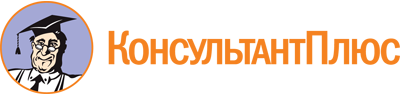 Постановление Администрации г. Вологды от 06.07.2020 N 829
(ред. от 07.09.2023)
"Об утверждении административного регламента предоставления муниципальной услуги по выдаче разрешения на ввод объекта в эксплуатацию"Документ предоставлен КонсультантПлюс

www.consultant.ru

Дата сохранения: 24.10.2023
 Список изменяющих документов(в ред. постановлений Администрации г. Вологдыот 27.11.2020 N 1749, от 22.03.2022 N 426, от 19.09.2022 N 1545,от 17.10.2022 N 1698, от 14.02.2023 N 159, от 14.07.2023 N 1129,от 14.07.2023 N 1132, от 07.09.2023 N 1547)Список изменяющих документов(в ред. постановлений Администрации г. Вологдыот 27.11.2020 N 1749, от 22.03.2022 N 426, от 19.09.2022 N 1545,от 17.10.2022 N 1698, от 14.02.2023 N 159, от 14.07.2023 N 1129,от 14.07.2023 N 1132, от 07.09.2023 N 1547)КонсультантПлюс: примечание.Нумерация пунктов дана в соответствии с официальным источником публикации.Список изменяющих документов(в ред. постановления Администрации г. Вологдыот 22.03.2022 N 426)НаименованиеМесто нахождения (адрес)Справочные телефоныАдрес электронной почтыГрафик работыМуниципальное казенное учреждение "Многофункциональный центр организации предоставления государственных и муниципальных услуг в городе Вологде"160001, г. Вологда, ул. Мальцева, д. 528(8172) 77-07-07gkrc@mail.ruПонедельник, пятница:с 08.00 до 18.00 (без обеда);вторник - четверг:с 08.00 до 20.00 (без обеда), суббота:с 09.00 до 13.00 (без обеда), выходной день: воскресеньеМуниципальное казенное учреждение "Многофункциональный центр организации предоставления государственных и муниципальных услуг в городе Вологде"160000, г. Вологда, ул. Мира, д. 18(8172) 77-07-07gkrc@mail.ruПонедельник, пятница:с 08.00 до 18.00 (без обеда);вторник - четверг:с 08.00 до 20.00 (без обеда), суббота:с 09.00 до 13.00 (без обеда), выходной день: воскресеньеСписок изменяющих документов(в ред. постановления Администрации г. Вологдыот 22.03.2022 N 426)Кому:(орган местного самоуправления, уполномоченный выдавать разрешение на ввод объекта в эксплуатацию)Застройщик(для юридического лица указывается фирменное наименование,для физического лица указываются фамилия, имя, отчество (последнее - при наличии) заявителя; для лица, действующего по доверенности, - фамилия, имя, отчество (последнее - при наличии) лица, действующего на основании доверенности)ЗАЯВЛЕНИЕо выдаче разрешения на ввод объекта в эксплуатацию(о внесении изменений в разрешениена ввод объекта в эксплуатацию)(нужное подчеркнуть)ЗАЯВЛЕНИЕо выдаче разрешения на ввод объекта в эксплуатацию(о внесении изменений в разрешениена ввод объекта в эксплуатацию)(нужное подчеркнуть)ЗАЯВЛЕНИЕо выдаче разрешения на ввод объекта в эксплуатацию(о внесении изменений в разрешениена ввод объекта в эксплуатацию)(нужное подчеркнуть)Сведения о заявителе (физическое лицо)Сведения о заявителе (физическое лицо)Фамилия, имя, отчество (последнее - при наличии)Место жительстваДанные документа, удостоверяющего личность, - для гражданина, в том числе являющегося индивидуальным предпринимателемИНН - для гражданина, в том числе являющегося индивидуальным предпринимателемОГРНИП - для гражданина, являющегося индивидуальным предпринимателемКонтактный телефонПочтовый адрес, адрес электронной почты (при наличии)Сведения о заявителе (юридическое лицо)Сведения о заявителе (юридическое лицо)Полное и сокращенное наименованияМестонахождениеИННОГРНФамилия, имя, отчество (последнее - при наличии) представителя организации, уполномоченного действовать без доверенностиДолжность представителя, уполномоченного действовать без доверенностиКонтактные телефоныПочтовый адрес, адрес электронной почты (при наличии)Для лица, действующего на основании документа, подтверждающего полномочия действовать от имени заявителяДля лица, действующего на основании документа, подтверждающего полномочия действовать от имени заявителяФамилия, имя, отчество (последнее - при наличии) лица, действующего от имени физического или юридического лицаДанные документа, подтверждающего полномочия лица действовать от имени физического или юридического лицаКонтактные телефоныАдрес электронной почты (при наличии)Прошу (отметить нужное)Прошу (отметить нужное)Прошу (отметить нужное)Прошу (отметить нужное)выдать разрешение на ввод в эксплуатациювыдать разрешение на ввод в эксплуатациюпостроенного, реконструированного(ненужное зачеркнуть)внести изменения в разрешение на ввод объекта в эксплуатацию в связи с:внести изменения в разрешение на ввод объекта в эксплуатацию в связи с:внести изменения в разрешение на ввод объекта в эксплуатацию в связи с:(указать причину внесения изменений)(указать причину внесения изменений)(указать причину внесения изменений)(указать причину внесения изменений)объекта капитального строительстваобъекта капитального строительстваобъекта капитального строительстваобъекта капитального строительства(наименование объекта в соответствии проектной документацией)(наименование объекта в соответствии проектной документацией)(наименование объекта в соответствии проектной документацией)(наименование объекта в соответствии проектной документацией)на земельном участке по адресу:на земельном участке по адресу:(почтовый (строительный) адрес, данные о документе, удостоверяющем(почтовый (строительный) адрес, данные о документе, удостоверяющемправо инвестора, заказчика (застройщика) на земельный участок, кадастровый или условный номер земельного участка, включающий участок недр, обособленный водный объект и все, что прочно связано с землей, в т.ч. леса, многолетние насаждения, здания, сооружения)право инвестора, заказчика (застройщика) на земельный участок, кадастровый или условный номер земельного участка, включающий участок недр, обособленный водный объект и все, что прочно связано с землей, в т.ч. леса, многолетние насаждения, здания, сооружения)право инвестора, заказчика (застройщика) на земельный участок, кадастровый или условный номер земельного участка, включающий участок недр, обособленный водный объект и все, что прочно связано с землей, в т.ч. леса, многолетние насаждения, здания, сооружения)право инвестора, заказчика (застройщика) на земельный участок, кадастровый или условный номер земельного участка, включающий участок недр, обособленный водный объект и все, что прочно связано с землей, в т.ч. леса, многолетние насаждения, здания, сооружения)При этом сообщаю:разрешение на строительство объекта полученоПри этом сообщаю:разрешение на строительство объекта полученоПри этом сообщаю:разрешение на строительство объекта полученоПри этом сообщаю:разрешение на строительство объекта получено(дата, номер разрешения, срок действия)(дата, номер разрешения, срок действия)(дата, номер разрешения, срок действия)(дата, номер разрешения, срок действия)наименование органа, выдавшего разрешение на строительство: __________________наименование органа, выдавшего разрешение на строительство: __________________наименование органа, выдавшего разрешение на строительство: __________________наименование органа, выдавшего разрешение на строительство: __________________Сведения о ранее выданных разрешениях на ввод объекта в эксплуатацию в отношении объекта капитального строительства этапа строительства, реконструкции __________________________________________________________________________Сведения о ранее выданных разрешениях на ввод объекта в эксплуатацию в отношении объекта капитального строительства этапа строительства, реконструкции __________________________________________________________________________Сведения о ранее выданных разрешениях на ввод объекта в эксплуатацию в отношении объекта капитального строительства этапа строительства, реконструкции __________________________________________________________________________Сведения о ранее выданных разрешениях на ввод объекта в эксплуатацию в отношении объекта капитального строительства этапа строительства, реконструкции __________________________________________________________________________(заполняется только в случае подачи заявлений о выдаче разрешения на ввод объекта в эксплуатацию в отношении этапа строительства, реконструкции (при наличии), о внесении изменений в разрешение на ввод объекта в эксплуатацию)(заполняется только в случае подачи заявлений о выдаче разрешения на ввод объекта в эксплуатацию в отношении этапа строительства, реконструкции (при наличии), о внесении изменений в разрешение на ввод объекта в эксплуатацию)(заполняется только в случае подачи заявлений о выдаче разрешения на ввод объекта в эксплуатацию в отношении этапа строительства, реконструкции (при наличии), о внесении изменений в разрешение на ввод объекта в эксплуатацию)(заполняется только в случае подачи заявлений о выдаче разрешения на ввод объекта в эксплуатацию в отношении этапа строительства, реконструкции (при наличии), о внесении изменений в разрешение на ввод объекта в эксплуатацию)Основные показатели объектаОсновные показатели объектаОсновные показатели объектаОсновные показатели объектаНаименование показателяЕдиница измеренияПо проектуФактически1. Общие показатели вводимого в эксплуатацию объекта1. Общие показатели вводимого в эксплуатацию объекта1. Общие показатели вводимого в эксплуатацию объекта1. Общие показатели вводимого в эксплуатацию объектаСтроительный объем - всегокуб. мв том числе надземной частикуб. мОбщая площадькв. мПлощадь нежилых помещенийкв. мПлощадь встроенно-пристроенных помещенийкв. мКоличество зданий, сооруженийшт.2. Объекты непроизводственного назначения2. Объекты непроизводственного назначения2. Объекты непроизводственного назначения2. Объекты непроизводственного назначения2.1. Нежилые объекты (объекты здравоохранения, образования, культуры, отдыха, спорта и т.д.)2.1. Нежилые объекты (объекты здравоохранения, образования, культуры, отдыха, спорта и т.д.)2.1. Нежилые объекты (объекты здравоохранения, образования, культуры, отдыха, спорта и т.д.)2.1. Нежилые объекты (объекты здравоохранения, образования, культуры, отдыха, спорта и т.д.)Количество местКоличество помещенийВместимостьКоличество этажейв том числе подземныхСети и системы инженерно-технического обеспеченияЛифтышт.Эскалаторышт.Инвалидные подъемникишт.Материалы фундаментовМатериалы стенМатериалы перекрытийМатериалы кровлиИные показатели2.2. Объекты жилищного фонда2.2. Объекты жилищного фонда2.2. Объекты жилищного фонда2.2. Объекты жилищного фондаОбщая площадь жилых помещений (за исключением балконов, лоджий, веранд и террас)кв. мОбщая площадь нежилых помещений, в том числе площадь общего имущества в многоквартирном домекв. мКоличество этажейшт.в том числе подземныхшт.Количество секцийсекцийКоличество квартир/общая площадь, всего,в том числе:шт./кв. м1-комнатныешт./кв. м2-комнатныешт./кв. м3-комнатныешт./кв. м4-комнатныешт./кв. мболее чем 4-комнатныешт./кв. мОбщая площадь жилых помещений (с учетом балконов, лоджий, веранд и террас)кв. мСети и системы инженерно-технического обеспеченияЛифтышт.Эскалаторышт.Инвалидные подъемникишт.Материалы фундаментовМатериалы стенМатериалы перекрытийМатериалы кровлиИные показатели3. Объекты производственного назначения3. Объекты производственного назначения3. Объекты производственного назначения3. Объекты производственного назначенияНаименование объекта капитального строительства в соответствии с проектной документацией:Наименование объекта капитального строительства в соответствии с проектной документацией:Наименование объекта капитального строительства в соответствии с проектной документацией:Наименование объекта капитального строительства в соответствии с проектной документацией:Тип объектаМощностьПроизводительностьСети и системы инженерно-технического обеспеченияЛифтышт.Эскалаторышт.Инвалидные подъемникишт.Материалы фундаментовМатериалы стенМатериалы перекрытийМатериалы кровлиИные показатели4. Линейные объекты4. Линейные объекты4. Линейные объекты4. Линейные объектыКатегория (класс)ПротяженностьМощность (пропускная способность, грузооборот, интенсивность движения)Диаметры и количество трубопроводов, характеристики материалов трубТип (КЛ, ВЛ, КВЛ), уровень напряжения линий электропередачиПеречень конструктивных элементов, оказывающих влияние на безопасностьИные показатели5. Соответствие требованиям энергетической эффективности и требованиям оснащенности приборами учета используемых энергетических ресурсов5. Соответствие требованиям энергетической эффективности и требованиям оснащенности приборами учета используемых энергетических ресурсов5. Соответствие требованиям энергетической эффективности и требованиям оснащенности приборами учета используемых энергетических ресурсов5. Соответствие требованиям энергетической эффективности и требованиям оснащенности приборами учета используемых энергетических ресурсовКласс энергоэффективности зданияУдельный расход тепловой энергии на 1 кв. м площадикВтч/кв. мМатериалы утепления наружных ограждающих конструкцийЗаполнение световых проемовС настоящим заявлением прилагаю следующие документы (сведения о документах):1.________________________________________________________________________2.________________________________________________________________________3.________________________________________________________________________4.________________________________________________________________________5.________________________________________________________________________6.________________________________________________________________________7.________________________________________________________________________8.________________________________________________________________________9.________________________________________________________________________10._______________________________________________________________________Способ получения результата предоставления услуги (нужное подчеркнуть):лично;по почте;в МФЦ (в случае подачи заявления в МФЦ);в форме электронного документа.С настоящим заявлением прилагаю следующие документы (сведения о документах):1.________________________________________________________________________2.________________________________________________________________________3.________________________________________________________________________4.________________________________________________________________________5.________________________________________________________________________6.________________________________________________________________________7.________________________________________________________________________8.________________________________________________________________________9.________________________________________________________________________10._______________________________________________________________________Способ получения результата предоставления услуги (нужное подчеркнуть):лично;по почте;в МФЦ (в случае подачи заявления в МФЦ);в форме электронного документа."__"__________ 20__ г.(подпись)М.П. (при наличии)